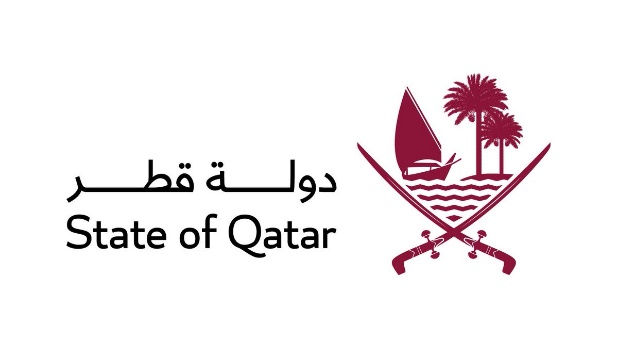 الدورة الثالثة والأربعون للفريق العامل المعني بالاستعراض الدوري الشامل Working Group on the Universal Periodic Review Session Forty-Thirdاستعراض التقرير الوطني اسرائيلReview of Israel كلمة وفد دولة قطرStatement of Qatar يلقيها السيد / عبد العزيز المنصوري سكرتير ثالث لدى الوفد الدائم Mr. Abdulaziz AlMansoori  Third Secretaryجنيف 9 مايو 2023السيد الرئيس،على الرغم من تقديم إسرائيل لتقريرها الوطني، فهي تواصل تجاهل أغلب التوصيات المقدمة اليها خلال جولات الاستعراض الدوري الشامل السابقة، وتصر على مواصلة ارتكاب الجرائم والانتهاكات ضد أبناء الشعب الفلسطيني. ونتقدم بالتوصيات التالية:إنهاء احتلال الأراضي الفلسطينية والعربية والاعتراف بحق الشعب الفلسطيني بتقرير المصير وإقامة الدولة الفلسطينية المستقلة وكاملة السيادة وعاصمتها القدس الشرقية. إنهاء وتفكيك نظام الفصل العنصري المفروض ضد الفلسطينيين، ومكافحة جميع اشكال التمييز. وقف جميع الأنشطة الاستيطانية الغير قانونية في الأراضي العربية المحتلة، ووقف هدم المنازل ومصادرة الأراضي والممتلكات الفلسطينية ونهب الموارد الطبيعية للفلسطينيين. إنهاء العقاب الجماعي المفروض على قطاع غزة، وضمان وصول المساعدات والسلع والخدمات دون أية عوائق. إنهاء الاعتداءات والهجمات العشوائية والاستخدام المفرط للقوة والقتل غير المشروع ضد الفلسطينيين من قبل القوات الإسرائيلية وضمان محاسبة المسؤولين والجناة. اتخاذ جميع التدابير اللازمة لمنع الاعتداءات على المواقع الدينية وأماكن العبادة، ووقف الإجراءات الرامية لتغيير التركيبة السكانية والوضع التاريخي والقانوني لمدينة القدس المحتلة وخاصة المسجد الأقصى.وشكرا السيد الرئيس.  